Bericht zur Lage des Unternehmens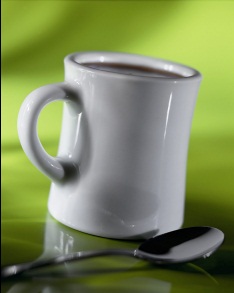 Mittwoch, 23. Februar 2011AusgangssituationDas Unternehmen hat in den letzten beiden Jahren einen starken Gewinneinbruch hinnehmen müssen.UrsachenDafür gab es zwei wesentliche Ursachen:Kleinkunden wurden bevorzugt.Damit verbunden waren hohe Verwaltungskosten.AuswirkungenAls Ergebnis ist der Umsatz zurückgegangen, während die Kosten gestiegen sind (siehe Tabelle 1 und Abbildung 1).Tabelle : Umsatz, Kosten und Gewinn Abbildung : Umsatz und GewinnFür Details siehe Mappe1.ZukunftsperspektivenDurch eine andere Ausrichtung kann diese negative Entwicklung gestoppt werden.Erforderliche MaßnahmenDas Unternehmen sollte sich verstärkt auf größere Kunden ausrichten.  Damit sollte auch eine Senkung der Verwaltungskosten möglich sein.Nächste SchritteZur Durchsetzung dieser Maßnahmen ist ein detaillierter Aktionsplan erforderlich. Dieser sollte in den nächsten Wochen erarbeitet werden.20082009201020112012Umsatz10001000950950950Kosten9009259509751000Gewinn100750-25-100